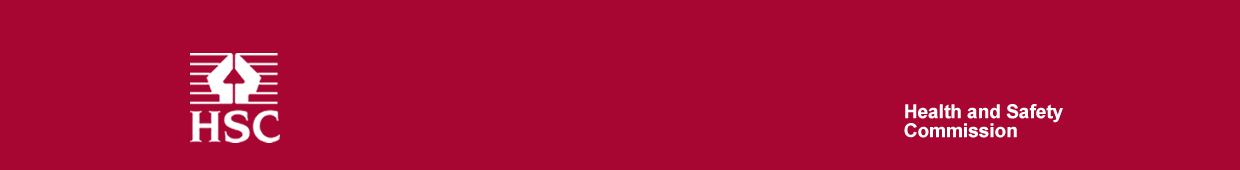 COSHH Assessment Form Declaration by Employer/Supervisor (20)I confirm that I have read this COSHH Assessment and that I understand the hazards and risks involved and will follow all of the safety procedures stated.Declaration by employee201I confirm that the employee who has signed below is competent to undertake the work. My counter-signature indicates that I am happy for the work to proceed.Guidance notes for COSHH assessment formThis form must be completed for every hazardous chemical used within the company. The form must be signed by the employee and their employer/supervisor before the work starts. Assessor: Insert the name of the person doing this assessmentEmployer/Supervisor Insert the name of the Employer/Supervisor.Assessment Date: Insert the date that the assessment form is completed. The assessment is valid for a maximum of 1 year. It must be reviewed after 1 year, or if a significant change occurs (change of lab, pregnancy, etc).   Dates reviewed: all COSHH assessments must be reviewed annually (as a minimum). The review date should be entered here, and signed by the assessor to confirm that the assessment is still valid.
Substance: insert name of the chemical to be used. NB. Biological hazards must not be assessed on this COSHH form. Hazardous properties: insert details of all of the hazardous properties of the chemical – egg. Flammable, explosive, carcinogen, harmful by inhalation, etc).Quantity: insert quantity to be used (mg, g, ml, etc) Additional information: Include details of any additional information, including any workplace exposure limits. Detail fully all R/S phrases and H and P statements (it is not sufficient to simply stat R45, full details are needed).Emergency procedures: provide full details of emergency procedures to be employed following contact with the chemical (skin contact, eye contact, inhalation and ingestion) – such as use of diphoterine, administration of emergency oxygen, etc. Also include details of emergency spill procedures.What will the chemical be used for? Who may be exposed? : Insert title of experiment or experimental procedure that the chemical is to be used in, and detail who may be exposed (individual worker? People in close proximity? Cleaners? Engineers?).Methods of prevention or control of exposureSections 11-14 detail the methods for preventing or controlling exposure to the chemical. The COSHH hierarchy of control measures should be used when determining the methods to be used to prevent/control exposure, with engineering and group control measures being employed in preference to individual measures (such as individual PPE). Engineering controls required: identify the control measures necessary to prevent/control exposure, such as use of a fume cupboard, LEV or blast screen, by circling/ticking/highlighting the appropriate statement(s).Access control: In order to prevent/control exposure, is it necessary to restrict access to competent personnel? Are special containment facilities required? Please circle/tick/highlight the appropriate statement(s).Special procedures: please identify any special procedures necessary to prevent/control exposure. This might include the need for an SOP to be developed, or for local rules to be drawn up. Please circle/tick/highlight the appropriate statement(s).Approved PPE: PPE is to be used as the ‘last resort’ when preventing/ controlling exposure. Please detail the PPE to be used when handling the chemical. Please circle/tick/highlight the appropriate statement(s) and include details of the type of gloves, etc to be used.Disposal procedures: Identify whether the chemical is an environmental hazard; Detail fully how the chemical waste is to be disposed of (down sink, by specialist contractor, etc)Training requirements: detail any specialised training requirements that must be met before the work can begin – eg. Attendance on a gas safety course, etc).Handling and storage requirements: Note any special requirements e.g. ventilation, chemical incompatibility, flash point, etc.Assessment of risk using controls detailed above: Are the hazards/risks suitably controlled, using the control measures detailed above? Provide details; If not controlled, state the further actions required, eg. Requirement for a standard operating procedure (SOP), etc.Authorisation by Employer/Supervisor: the employer/supervisor must sign and date the assessment, to confirm that they have considered and understand the chemical to be used and the associated hazards, and that they are satisfied that all of the hazards have been identified and that the control measures to be followed will reduce the risks to as low a level as reasonably practicable.Declaration by employee: the employee must sign and date the assessment to confirm that they have read the COSHH Assessment, understand the hazards and risks involved and will follow all of the safety procedures stated.Declaration by Employer/Supervisor: the employer/supervisor must sign and date the assessment, to confirm that the researcher is competent to undertake the work.This assessment only addresses the risk of harm to health from the substances listed. Additional risk assessments may be required to control the risk from other hazards associated with this work/the procedures used.This assessment only addresses the risk of harm to health from the substances listed. Additional risk assessments may be required to control the risk from other hazards associated with this work/the procedures used.This assessment only addresses the risk of harm to health from the substances listed. Additional risk assessments may be required to control the risk from other hazards associated with this work/the procedures used.This assessment only addresses the risk of harm to health from the substances listed. Additional risk assessments may be required to control the risk from other hazards associated with this work/the procedures used.This assessment only addresses the risk of harm to health from the substances listed. Additional risk assessments may be required to control the risk from other hazards associated with this work/the procedures used.This assessment only addresses the risk of harm to health from the substances listed. Additional risk assessments may be required to control the risk from other hazards associated with this work/the procedures used.Assessor (print) (1)Helene KnupfferAssessor (print) (1)Helene KnupfferEmployer/Supervisor (2)La Petite Ecole BilingueEmployer/Supervisor (2)La Petite Ecole BilingueEmployer/Supervisor (2)La Petite Ecole BilingueEmployer/Supervisor (2)La Petite Ecole BilingueAssessment Date (3)12/9/18Assessment Date (3)12/9/18Dates reviewed(4)Dates reviewed(4)Dates reviewed(4)Dates reviewed(4)Assessment Date (3)12/9/18Assessment Date (3)12/9/18Dec 2018HAZARDS IDENTIFIED	*If the substance has a R45 or R49 risk phrase or a H350 or H350i hazard statement, it must also be registered on your personal carcinogen return (at Occupational Health) where exposure is not adequately controlled. HAZARDS IDENTIFIED	*If the substance has a R45 or R49 risk phrase or a H350 or H350i hazard statement, it must also be registered on your personal carcinogen return (at Occupational Health) where exposure is not adequately controlled. HAZARDS IDENTIFIED	*If the substance has a R45 or R49 risk phrase or a H350 or H350i hazard statement, it must also be registered on your personal carcinogen return (at Occupational Health) where exposure is not adequately controlled. HAZARDS IDENTIFIED	*If the substance has a R45 or R49 risk phrase or a H350 or H350i hazard statement, it must also be registered on your personal carcinogen return (at Occupational Health) where exposure is not adequately controlled. HAZARDS IDENTIFIED	*If the substance has a R45 or R49 risk phrase or a H350 or H350i hazard statement, it must also be registered on your personal carcinogen return (at Occupational Health) where exposure is not adequately controlled. HAZARDS IDENTIFIED	*If the substance has a R45 or R49 risk phrase or a H350 or H350i hazard statement, it must also be registered on your personal carcinogen return (at Occupational Health) where exposure is not adequately controlled. Substance(5)(Name of Chemical, etc. as appropriate); NB. Hazardous Properties(6)(Provide details of how the substance could cause harm, e.g. harmful by inhalation, skin contact, flammable, carcinogen, allergen, etc)Hazardous Properties(6)(Provide details of how the substance could cause harm, e.g. harmful by inhalation, skin contact, flammable, carcinogen, allergen, etc)Hazardous Properties(6)(Provide details of how the substance could cause harm, e.g. harmful by inhalation, skin contact, flammable, carcinogen, allergen, etc)Hazardous Properties(6)(Provide details of how the substance could cause harm, e.g. harmful by inhalation, skin contact, flammable, carcinogen, allergen, etc)Quantity(7)(Indicate how much of the substance will be used)Anti-bacterial spray (Morrisons)Floor cleaning (Morrisons)Toilet cleaner (Morrisons)Less than 5% Non-Ionic Surfactants, Also contains: Disinfectant: Benzalkonium Chloride 0.5g per 100g, Perfume, Hexyl Cinnamal, LimoneneLess than 5% Non-Ionic Surfactants, Also contains: Disinfectant: Benzalkonium Chloride 0.5g per 100g, Perfume, Hexyl Cinnamal, LimoneneLess than 5% Non-Ionic Surfactants, Also contains: Disinfectant: Benzalkonium Chloride 0.5g per 100g, Perfume, Hexyl Cinnamal, LimoneneLess than 5% Non-Ionic Surfactants, Also contains: Disinfectant: Benzalkonium Chloride 0.5g per 100g, Perfume, Hexyl Cinnamal, LimoneneOne bottle per monthAdditional information(8)Workplace Exposure Limits:R-phrases: S-phrases: H and P statements:Additional information(8)Workplace Exposure Limits:R-phrases: S-phrases: H and P statements:Additional information(8)Workplace Exposure Limits:R-phrases: S-phrases: H and P statements:Additional information(8)Workplace Exposure Limits:R-phrases: S-phrases: H and P statements:Additional information(8)Workplace Exposure Limits:R-phrases: S-phrases: H and P statements:Additional information(8)Workplace Exposure Limits:R-phrases: S-phrases: H and P statements:Emergency Procedures(9)Eye contact : rinse with waterInhalation: ventilate roomSkin contact : wash with warm water Ingestion: seek medical adviceSpill procedure: rinse and dryDo not allow pets (especially cats) to walk on treated surfaces until they are dry, or to lick surfaces. Direct spray away from face and eyes. Allow surface to dry before food preparation. Always store bottle with the nozzle of the trigger head in the OFF position. Do not use on worn or damaged surfaces. Do not use on carpets, soft furnishings, polished furniture, windows or mirrors. Do not use for disinfecting babies' bottles or cups. Avoid contact with plastic bottles which can crack when steam sterilised after contact with household cleaners. If in doubt test on an inconspicuous area first. Do not ingest. If product is ingested then seek medical advice. People with sensitive or damaged skin should avoid prolonged contact with the product. Ventilate the room after use.Emergency Procedures(9)Eye contact : rinse with waterInhalation: ventilate roomSkin contact : wash with warm water Ingestion: seek medical adviceSpill procedure: rinse and dryDo not allow pets (especially cats) to walk on treated surfaces until they are dry, or to lick surfaces. Direct spray away from face and eyes. Allow surface to dry before food preparation. Always store bottle with the nozzle of the trigger head in the OFF position. Do not use on worn or damaged surfaces. Do not use on carpets, soft furnishings, polished furniture, windows or mirrors. Do not use for disinfecting babies' bottles or cups. Avoid contact with plastic bottles which can crack when steam sterilised after contact with household cleaners. If in doubt test on an inconspicuous area first. Do not ingest. If product is ingested then seek medical advice. People with sensitive or damaged skin should avoid prolonged contact with the product. Ventilate the room after use.Emergency Procedures(9)Eye contact : rinse with waterInhalation: ventilate roomSkin contact : wash with warm water Ingestion: seek medical adviceSpill procedure: rinse and dryDo not allow pets (especially cats) to walk on treated surfaces until they are dry, or to lick surfaces. Direct spray away from face and eyes. Allow surface to dry before food preparation. Always store bottle with the nozzle of the trigger head in the OFF position. Do not use on worn or damaged surfaces. Do not use on carpets, soft furnishings, polished furniture, windows or mirrors. Do not use for disinfecting babies' bottles or cups. Avoid contact with plastic bottles which can crack when steam sterilised after contact with household cleaners. If in doubt test on an inconspicuous area first. Do not ingest. If product is ingested then seek medical advice. People with sensitive or damaged skin should avoid prolonged contact with the product. Ventilate the room after use.Emergency Procedures(9)Eye contact : rinse with waterInhalation: ventilate roomSkin contact : wash with warm water Ingestion: seek medical adviceSpill procedure: rinse and dryDo not allow pets (especially cats) to walk on treated surfaces until they are dry, or to lick surfaces. Direct spray away from face and eyes. Allow surface to dry before food preparation. Always store bottle with the nozzle of the trigger head in the OFF position. Do not use on worn or damaged surfaces. Do not use on carpets, soft furnishings, polished furniture, windows or mirrors. Do not use for disinfecting babies' bottles or cups. Avoid contact with plastic bottles which can crack when steam sterilised after contact with household cleaners. If in doubt test on an inconspicuous area first. Do not ingest. If product is ingested then seek medical advice. People with sensitive or damaged skin should avoid prolonged contact with the product. Ventilate the room after use.Emergency Procedures(9)Eye contact : rinse with waterInhalation: ventilate roomSkin contact : wash with warm water Ingestion: seek medical adviceSpill procedure: rinse and dryDo not allow pets (especially cats) to walk on treated surfaces until they are dry, or to lick surfaces. Direct spray away from face and eyes. Allow surface to dry before food preparation. Always store bottle with the nozzle of the trigger head in the OFF position. Do not use on worn or damaged surfaces. Do not use on carpets, soft furnishings, polished furniture, windows or mirrors. Do not use for disinfecting babies' bottles or cups. Avoid contact with plastic bottles which can crack when steam sterilised after contact with household cleaners. If in doubt test on an inconspicuous area first. Do not ingest. If product is ingested then seek medical advice. People with sensitive or damaged skin should avoid prolonged contact with the product. Ventilate the room after use.Emergency Procedures(9)Eye contact : rinse with waterInhalation: ventilate roomSkin contact : wash with warm water Ingestion: seek medical adviceSpill procedure: rinse and dryDo not allow pets (especially cats) to walk on treated surfaces until they are dry, or to lick surfaces. Direct spray away from face and eyes. Allow surface to dry before food preparation. Always store bottle with the nozzle of the trigger head in the OFF position. Do not use on worn or damaged surfaces. Do not use on carpets, soft furnishings, polished furniture, windows or mirrors. Do not use for disinfecting babies' bottles or cups. Avoid contact with plastic bottles which can crack when steam sterilised after contact with household cleaners. If in doubt test on an inconspicuous area first. Do not ingest. If product is ingested then seek medical advice. People with sensitive or damaged skin should avoid prolonged contact with the product. Ventilate the room after use.What will the chemical be used for?  (insert title of experiment or experimental procedure) Who may be exposed? (10)Daily cleaning of classrooms, toilets and kitchen. Playground and toys occasionally. What will the chemical be used for?  (insert title of experiment or experimental procedure) Who may be exposed? (10)Daily cleaning of classrooms, toilets and kitchen. Playground and toys occasionally. What will the chemical be used for?  (insert title of experiment or experimental procedure) Who may be exposed? (10)Daily cleaning of classrooms, toilets and kitchen. Playground and toys occasionally. What will the chemical be used for?  (insert title of experiment or experimental procedure) Who may be exposed? (10)Daily cleaning of classrooms, toilets and kitchen. Playground and toys occasionally. What will the chemical be used for?  (insert title of experiment or experimental procedure) Who may be exposed? (10)Daily cleaning of classrooms, toilets and kitchen. Playground and toys occasionally. What will the chemical be used for?  (insert title of experiment or experimental procedure) Who may be exposed? (10)Daily cleaning of classrooms, toilets and kitchen. Playground and toys occasionally. METHODS OF PREVENTION OR CONTROL OF EXPOSURE (select all that apply by circling/ticking/highlighting the appropriate statement)1. Engineering controls required(11)total containmentfume cupboardlocal exhaust ventilationblast screen2. Access control(12)restricted to competent personnelspecial containment facility (give specific area):3. Special procedures(13)Standard Operating Procedure (SOP) required   Code of practice, local rules, etc   4. Approved PPE(14) ( Note: PPE is to be used as the ‘last resort’ when controlling exposure) gloves etc (specify type) Latexeye protection (specify type)laboratory coat/overalls (specify type)other PPE (specify)Disposal Procedures(15) (Give details of waste disposal procedure to be used) Are chemicals with risk phrases R50-R59 or hazard statements H400 – H413 (environmental hazards) involved?                                                                                                                           Yes / NoDisposal Procedures(15) (Give details of waste disposal procedure to be used) Are chemicals with risk phrases R50-R59 or hazard statements H400 – H413 (environmental hazards) involved?                                                                                                                           Yes / NoDisposal Procedures(15) (Give details of waste disposal procedure to be used) Are chemicals with risk phrases R50-R59 or hazard statements H400 – H413 (environmental hazards) involved?                                                                                                                           Yes / NoTRAINING REQUIREMENTS(16)(List any specialised training requirements before work can begin)  Health and Safety. Food and Hygiene. TRAINING REQUIREMENTS(16)(List any specialised training requirements before work can begin)  Health and Safety. Food and Hygiene. TRAINING REQUIREMENTS(16)(List any specialised training requirements before work can begin)  Health and Safety. Food and Hygiene. HANDLING AND STORAGE REQUIREMENTS(17)(Note any special requirements e.g. ventilation, chemical incompatibility, flash point, etc) Storage away from children in locked cupboards. HANDLING AND STORAGE REQUIREMENTS(17)(Note any special requirements e.g. ventilation, chemical incompatibility, flash point, etc) Storage away from children in locked cupboards. HANDLING AND STORAGE REQUIREMENTS(17)(Note any special requirements e.g. ventilation, chemical incompatibility, flash point, etc) Storage away from children in locked cupboards. ASSESSMENT OF RISK USING CONTROLS DETAILED ABOVE(18)(Are the hazards/risks suitably controlled, using the control measures detailed above? If not, state the further actions required, e.g. Requirement for a standard operating procedure (SOP), etc). Authorisation  by Employer/Supervisor 19I confirm that I have considered and understand the chemical to be used and the associated hazards. I am satisfied that all of the hazards have been identified and that the control measures to be followed will reduce the risks to as low a level as reasonably practicable. Print name:                        Helene Knupffer                                                          Signed: 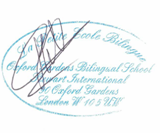 Date:  18/9/18Name (please print)SignedPI countersignaturedate